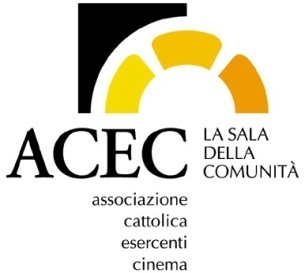 Roma, 8 gennaio 2018Gent.le Mauro SalvatoreEconomo CEICirc.ne Aurelia, 50RomaOGGETTO: FINANZIAMENTI  E CONTRIBUTI PER LE SALE DELLA COMUNITA’Il filo conduttore dell’articolato pacchetto di misure della Nuova Legge Cinema e dell’Audiovisivo è quello dell’innovazione e del sostegno a quelle  realtà del cinema che rispondano a requisiti di carattere  sociale e culturale. I finanziamenti e i contributi che la Nuova Legge concede alle Sale della comunità si muovono su due direttrici: una  relativa agli investimenti  sulle strutture e l’altra  relativa al  funzionamento delle stesse sale (sostenere la gestione).Sono state fissate alcune priorità  strategiche che a seconda delle tipologie di intervento pongono, in primo luogo, la centralità dei luoghi della fruizione cinematografica e polivalente. Si tratta di contributi a fondo perduto indirizzati in modo prioritario a lavori per la riapertura  di sale chiuse o dismesse e per la trasformazione di  sale monoschermo in  piccole multisale cittadine. A tal fine il primo provvedimento, che è già operativo per il 2017, prevede un Piano Straordinario di intervento  che mette a disposizione  120 milioni di euro in 5 anni.	Il Ministero  indica, inoltre, una serie di priorità nella concessione dei contributi in base alla localizzazione geografica delle strutture e favorisce le realtà più deboli  e più piccole come de resto  sono le  Sale   della comunità. L’Acec,  tramite la propria  struttura, ha comunicato ad alcune Diocesi e al suo mondo associativo le importanti  novità, ma sarebbe utile far giungere la comunicazione ad una più ampia platea ecclesiale. L’ACEC si rende disponibile anche ad incontrare gli economi delle Diocesi per illustrare la normativa, i bandi e la modulistica che è già presente in rete.	Cordiali saluti. 									Il Presidente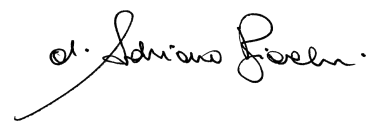 Via Nomentana, 251 - 00161 Roma - tel. 06.4402273/44254212 - fax 06 4402280 - www.saledellacomunitait - acec@acec.it